NAME: GAIUS DATIABASI IBANGAMATRIC NUMBE: 17/ENG02/029COURSE: ENG382ASSIGNMENT 3a)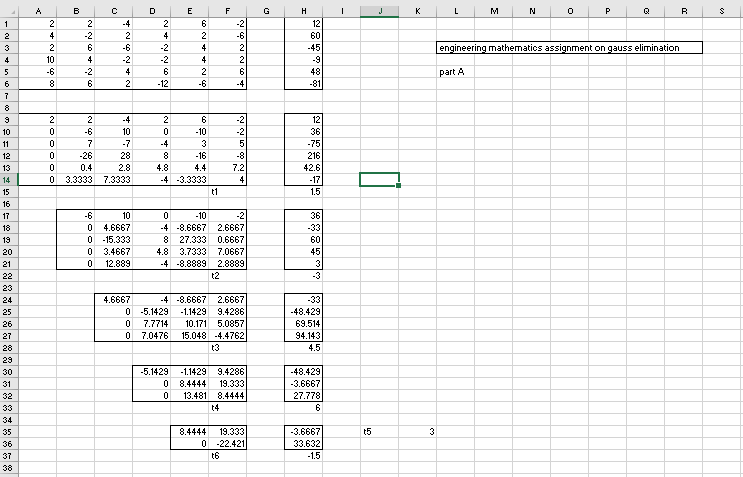 b) 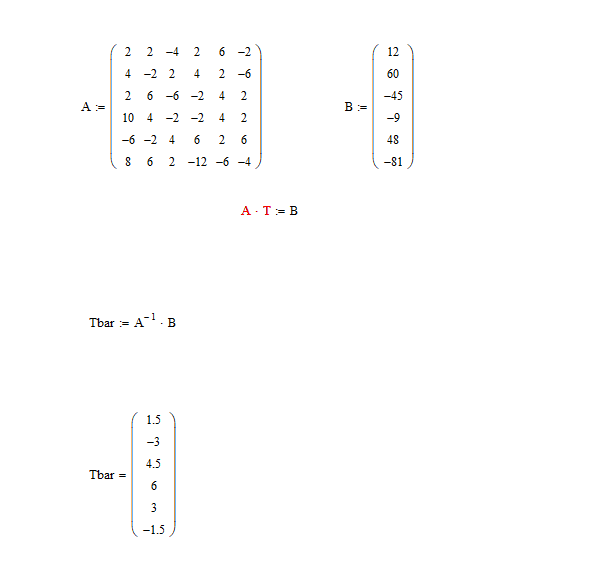 c) 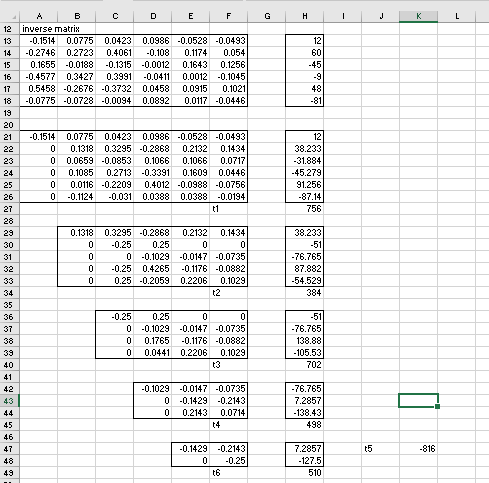 d) 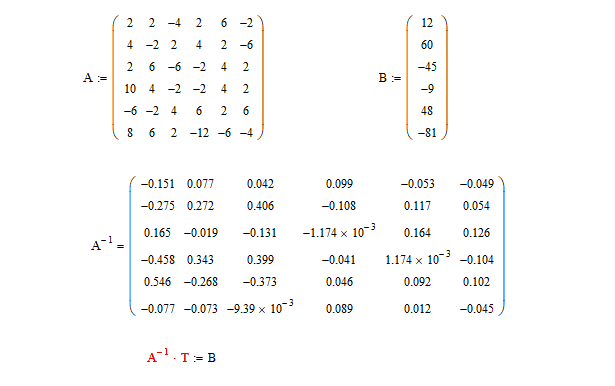 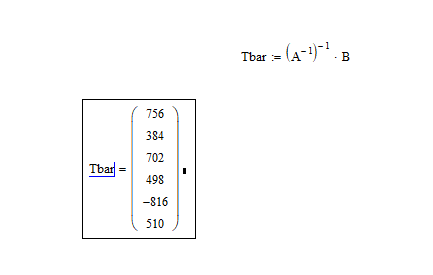 